ПОЛОЖЕНИЕо порядке обеспечения работников специальной одеждой, специальной обувью и другими средствами индивидуальной защитыМКОУ «Травянская средняя общеобразовательная школа»1. ОБЩИЕ ПОЛОЖЕНИЯ1.1. Настоящее Положение разработано в соответствии с межотраслевыми правилами обеспечения работников специальной одеждой, специальной обувью и другими средствами индивидуальной защиты, утвержденными приказом Министерства здравоохранения и социального развития  Российской Федерации от 1 июня 2009 г. № 290н.1.2. Настоящее Положение (далее - Положение) разработано с целью упорядочения  обеспечения работников специальной одеждой, специальной обувью и другими средствами индивидуальной защиты,   установления обязательных требований к приобретению, выдаче, применению, хранению и уходу за специальной одеждой, специальной обувью и другими средствами индивидуальной защиты (далее - СИЗ) в муниципальном казенном общеобразовательном учреждении «Травянская средняя общеобразовательная школа» (далее – ОО).2. ОСНОВНЫЕ ПОНЯТИЯ2.1. СИЗ – спецодежда, спецобувь и другие средства индивидуальной защиты, используемые для предотвращения или уменьшения воздействия на работников вредных и (или) опасных производственных факторов, а также для защиты от загрязнения.3. ПОРЯДОК ОФОРМЛЕНИЯ СПИСКОВ НА ПРИОБРЕТЕНИЕ СИЗ3.1. Обеспечение работников спецодеждой, спецобувью и другими средствами индивидуальной защиты должно осуществляться на основе ежегодно составляемых    списков лицом, ответственным за  их составление – завхоз. Составление списков осуществляется с учетом численности работников (мужчин и женщин), с указанием наименования спецодежды, спецобуви, размеров, роста.4. ПОРЯДОК ПРИОБРЕТЕНИЯ СИЗ4.1.   Приобретение СИЗ осуществляется за счет средств работодателя.4.2. Заведующий хозяйством (далее – завхоз) обеспечивает приобретение СИЗ,   прошедших в установленном порядке сертификацию или декларирование соответствия.4.3. Приобретение и выдача работникам  СИЗ, не имеющих декларации о соответствии и (или) сертификата соответствия либо имеющих декларацию о соответствии и (или) сертификат соответствия, срок действия которых  истек, не допускается.4.4. Комиссия по охране труда осуществляет осмотр приобретенных СИЗ с составлением акта.5. ПОРЯДОК ВЫДАЧИ И ПРИМЕНЕНИЯ СИЗ.5.1.  Директор школы имеет право с учетом мнения первичной профсоюзной организации и своего финансово-экономического положения устанавливать нормы бесплатной выдачи работникам специальной одежды, специальной обуви и других средств индивидуальной защиты, улучшающие  по сравнению с типовыми нормами защиту работников от имеющихся на рабочих местах вредных и (или) опасных факторов, а также особых температурных условий  или  загрязнения.5.2.  Директор школы имеет право с учетом мнения первичной профсоюзной организации заменять один вид СИЗ, предусмотренный типовыми нормами, аналогичным, обеспечивающим равноценную защиту от опасных и вредных производственных факторов.5.3. Работникам, занятым на работах с вредными и (или) опасными условиями труда, а также на работах, выполняемых в особых температурных условиях или связанных с загрязнением, соответствующие  СИЗ выдаются бесплатно в соответствии с перечнем   профессий и должностей, работа в которых дает право на бесплатное обеспечение специальной одеждой, специальной обувью и другими средствами индивидуальной защиты в ОО, с учетом мнения председателя профсоюзного комитета и утвержденным  руководителем.5.4. В случае необеспечения работника, занятого на работах с вредными и (или) опасными условиями труда,  а также с особыми температурными условиями или связанными с загрязнением, СИЗ в соответствии с законодательством Российской Федерации он вправе отказаться от выполнения трудовых обязанностей, а работодатель не имеет право требовать от работника их исполнения, и обязан оплатить возникший по этой причине простой.5.5. Работникам, временно переведенным на другую работу,   а также другим лицам, участвующим в производственной деятельности учреждения либо осуществляющим в соответствии с действующим законодательством мероприятия по контролю (надзору) в установленной сфере деятельности, СИЗ выдаются в соответствии с типовыми нормами и правилами на время выполнения этой работы.5.6. Завхоз при проведении вводного инструктажа  обязан обеспечить информирование работников о порядке выдачи и  полагающихся им  в соответствии с типовыми нормами выдачи СИЗ.5.7. Ответственным за выдачу спецодежды, спецобуви и средств индивидуальной защиты является завхоз.5.8. Выдача работникам и сдача ими СИЗ фиксируются записью в личной карточке учета выдачи спецодежды, форма которой приведена в приложении  к настоящему Положению (Приложение № 1). Лицевая сторона карточки, обратная сторона заполняется в день выдачи спецодежды,  спецобуви и  средств индивидуальной защиты.5.9.  Сроки пользования СИЗ исчисляются со дня фактической выдачи их работникам.5.10. Выдаваемая спецодежда, должна соответствовать  полу, росту, размерам, работника, а также характеру и условиям выполняемой ими работы.5.11. СИЗ, предназначенные для использования в особых температурных условиях, обусловленных ежегодными сезонными изменениями температуры, выдаются работникам с наступлением соответствующего периода года, а с его окончанием  сдаются  для организованного хранения до следующего сезона.В сроки носки СИЗ, применяемых в особых температурных условиях, включается время их организованного хранения.5.12. Дежурные СИЗ общего пользования выдаются работникам только на время выполнения тех работ, для которых они предназначены с регистрацией выдачи в журнале (Приложение № 2).5.13. В соответствии с установленными в национальных стандартах сроками завхоз обеспечивает испытание и проверку исправности средств индивидуальной защиты, а также своевременную замену частей средств индивидуальной защиты с понизившимися защитными свойствами. После проверки исправности на средствах индивидуальной защиты ставится отметка (клеймо, штамп) о сроках очередного испытания.5.14. Работник обязан правильно применять СИЗ, выданное ему в установленном порядке.5.15. Работникам запрещается выносить по окончании рабочего дня  СИЗ за пределы территории ОО.5.16. Работники должны ставить в известность работодателя (или его представителя) о выходе из строя (неисправности) СИЗ.5.17. Уполномоченный по охране труда контролирует правильность и обязательность применения работником  СИЗ.5.18.  Уполномоченный по охране труда контролирует руководителя, чтобы работники не допускались к выполнению работ без выданных им в установленном порядке СИЗ, а также с неисправными, не отремонтированными и загрязненными СИЗ.5.19. В случае пропажи или порчи СИЗ в установленных местах их хранения по не зависящим от работников причинам, завхоз выдает им другие,  исправные СИЗ, обеспечивает замену или ремонт СИЗ, пришедших в негодность до окончания срока носки по причинам, не зависящим от работника.5.20. СИЗ, возвращенные работниками по истечении сроков носки, но пригодные для дальнейшей эксплуатации, используются по назначению после проведения мероприятий по уходу за ними (стирки, чистки, дезинфекции, обеспыливания, обезвреживания и ремонта). Пригодность указанных СИЗ к дальнейшему использованию, в том числе процент износа СИЗ, устанавливает комиссия по охране труда, составляет акт и фиксирует в личной карточке учета выдачи СИЗ.6. ПОРЯДОК ОРГАНИЗАЦИИ ХРАНЕНИЯ СИЗ И УХОДА ЗА НИМИ.6.1. Работодатель за счет бюджетных и  внебюджетных средств обеспечивает  хранение СИЗ.6.2. Завхоз обеспечивает хранение  и замену спецодежды. 6.3. Стирка, сушка, обезвреживание СИЗ осуществляется работником, получившим СИЗ.7. ЗАКЛЮЧИТЕЛЬНЫЕ ПОЛОЖЕНИЯ.7.1. СИЗ, выданные рабочим, считаются собственностью учреждения и подлежат обязательному возврату: при увольнении, переводе на другое рабочее место, для которой выданное СИЗ не подходят.7.2. Уполномоченный по охране труда контролирует приобретение сертифицированных или декларированных СИЗ, а также  хранение, уход и  применение СИЗ.7.3. Контроль  соблюдения работодателем настоящего Положения  осуществляется в соответствии со статьями 353 и 370 Трудового кодекса Российской Федерации федеральными органами исполнительной власти, субъектов Российской Федерации и органами местного самоуправления, а также профессиональными союзами, их объединениями и состоящими в их ведении техническими инспекторами труда и уполномоченными (доверенными) лицами по охране труда.Приложение № 1к Положению о порядке обеспечения работников специальной одеждой, специальной обувью и другими средствами индивидуальной защитыЛицевая сторона личной карточкиЛИЧНАЯ КАРТОЧКА N ___учета выдачи СИЗФамилия _________________________________              Пол ____________Имя _____________ Отчество ________________             Рост ____________Табельный номер ___________________________            Размер:Структурное подразделение _________________              одежды __________Профессия (должность) _____________________             обуви ___________Дата поступления на работу _________________              головного убора__Дата изменения профессии (должности) или                     противогаза _____переводе в другое структурное                                            респиратора _____подразделение _____________________________            рукавиц _________                                                                                                перчаток ________Директор ОО           _____________            В.В.ОвсянниковаОборотная сторона личной карточкиПриложение № 2к Положению о порядке обеспечения работников специальной одеждой, специальной обувью и другими средствами индивидуальной защитыЖУРНАЛ выдачи (дежурных) спецобуви и средств индивидуальной защиты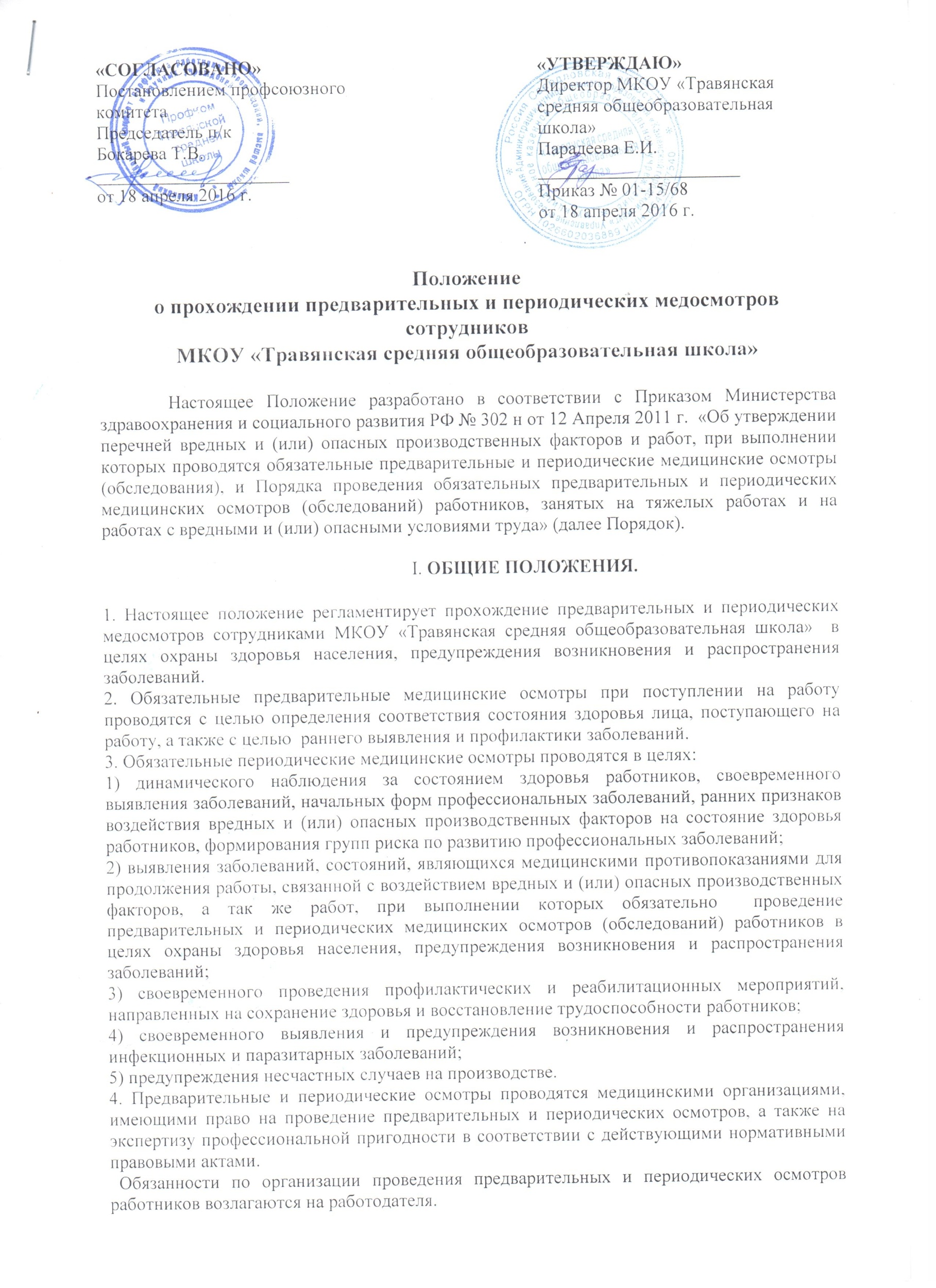 Наименование СИЗПункт типовых нормЕдиница измеренияКоличество на годНаимено-
вание   
СИЗ    сертифи-
кат или декларация соответствия №Выдано       Выдано       Выдано       Выдано       Возвращено          Возвращено          Возвращено          Возвращено          Возвращено          Наимено-
вание   
СИЗ    сертифи-
кат или декларация соответствия №датакол-
во %   
из- 
носаподпись получившего СИЗдатакол-
во  %   
из- 
носаподпись сда-
вшего СИЗПодпись приняв-шего СИЗ1234567891011Наимено-
   вание   
СИЗ№ сертифи-
ката или декларации соответствияВыданоВыданоВыданоВыданоВозвращеноВозвращеноВозвращеноВозвращеноВозвращеноНаимено-
   вание   
СИЗ№ сертифи-
ката или декларации соответствиядатакол-
во%   
из- 
носаподпись получив-шего СИЗдатакол- 
во%   
из- 
носаподпись сдав-шего СИЗподпись приняв-шего СИЗ1234567891011